DGO-III.053.8.2019.JMSzanowna Pani Prezes,w związku z petycją z dnia 14 lutego 2019 r.   w sprawie metody ustalania stawki opłaty za odbiór odpadów komunalnych, skierowaną do Pani Beaty Szydło – Wiceprezes Rady Ministrów, Przewodniczącej Komitetu Społecznego Rady Ministrów (znak: DSO.SWA.571.8458.20189(2)), przekazaną zgodnie z kompetencjami 
do Ministerstwa Środowiska korespondencją z dnia 25 lutego br. (znak: DSO.SWA.571.1435.2019.GSW(4)), ponownie przedstawiam stosowne wyjaśnienie w tej sprawie.Zapisana w art. 6j ust. 1 pkt 2 ustawy z dnia 13 września 1996 r. o utrzymaniu czystości i porządku w gminach (Dz. U. z 2018 r. poz. 1454, z późn. zm.) metoda naliczania opłaty 
za gospodarowanie odpadami komunalnymi z nieruchomości zamieszkałej przez mieszkańców oparta na rozliczeniu ilości zużytej wody, stanowi jedną z możliwości wyboru, którą może zastosować rada gminy. Uzupełnienie katalogu metod naliczania opłat dla mieszkańców 
w oparciu o ilość zużytej wody, wielokrotnie wnosiły organy jednostek samorządu terytorialnego, z uwagi na rozbieżność stanu faktycznego i danych zgłaszanych przez mieszkańców w deklaracjach, stanowiących podstawę do naliczenia opłaty za odbiór 
i zagospodarowanie odpadów komunalnych. Należy ponownie podkreślić, że wybór metody naliczania stawki opłaty za odbiór 
i zagospodarowanie odpadów komunalnych w danej gminie należy do kompetencji rady gminy.Minister Środowiska podtrzymuje swoje stanowisko w sprawie pozostawienia stosownej metody naliczania rozliczeń za odbiór i zagospodarowanie odpadów komunalnych w katalogu możliwości wskazanych w ustawie o utrzymaniu czystości i porządku w gminach (wyrażone w odpowiedzi z dnia 3 stycznia 2019 r. pismem znak: DGO-III.053.1.2019.MK).Z poważaniemDo wiadomości:Departament Spraw Parlamentarnych w KPRMMinister ŚrodowiskaWarszawa, dnia  $DATA r. 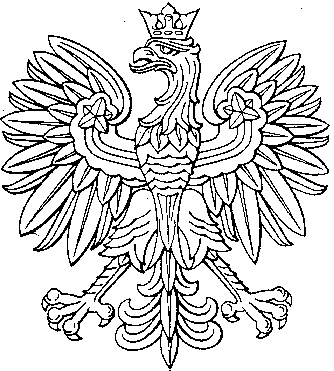 